Приложение № 6к приказу директораот 01.09.2021 № 256Государственное бюджетное профессиональное образовательное учреждение Республики Крым «Керченский морской технический колледж»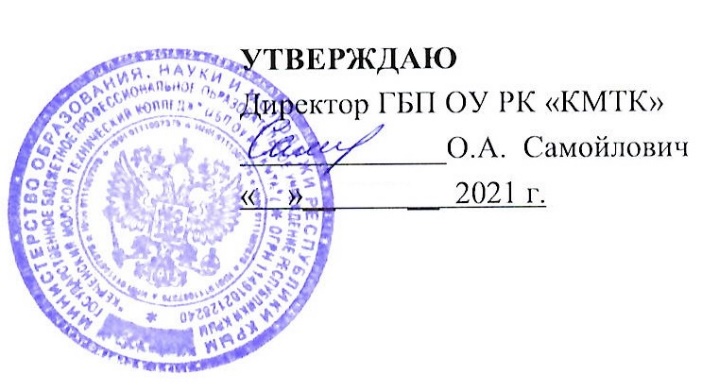 УТВЕРЖДАЮДиректор ГБП ОУ РК «КМТК» ______________О.А. Самойлович«___»_________ 2021 г.ПРОГРАММАдеятельности Школы молодого педагогаАвтор - составитель: Бурлаченко И.С. – преподаватель иностранного языкапредседатель Школы молодого педагогаКерчь2021СОДЕРЖАНИЕВведение………………………………………………………………………………………..….3Положение о ШМП……………………………………………………………………………….5План работы на 2021-2022 уч.г. ………………………………………………………………….7Приложение 1 Советы молодым педагогам…………………………………………………..…8Приложение 2 Примерная схема полного анализа урока ………………………………………9Приложение 3 ПАМЯТКА куратору ……………………………………………………………11Приложение 4 Классификация педагогических целей ………………………………………..12Приложение 5 АНКЕТА для молодых педагогов (перед началом учебного года) ………….14Приложение 6 АНКЕТА для педагогов «Самоанализ успешности учебной работы»(в конце учебного года) …………………………………………………………………………..15ВведениеСегодня каждое учебное учреждение борется за обучающегося. Родителям и абитуриентам предоставлены широкие права – образовательного выбора. И они придут туда, где им будет комфортно, где они будут получать максимальные знания без физических и психических перегрузок. А это зависит не только от уровня профессионализма, но и от самой личности преподавателя.В одной из своих статей Л.Н.Толстой писал, что современным делает учителя сочетание любви к детям с профессиональными знаниями и увлечение педагогической деятельностью. Такому учителю свойственно стремление к постоянному профессиональному росту, личностному совершенствованию, подъему общего культурного уровня. Именно таким должен быть каждый молодой педагог.Каким же должен быть современный педагог? Конечно же, профессионалом, в совершенстве владеющим психолого- педагогическим мастерством. Ему присущи инновационный стиль мышления и высокий морально-духовный облик, гражданская ответственность и социальная активность, хорошая социальная адаптация. Он уделяет значительное внимание своему физическому и психическому здоровью, постоянно испытывает потребность в самообразовании, в необходимости применять новые современные педагогические технологии.Надо ли говорить, какое важное место в жизни каждого из нас занимает профессиональная деятельность. В ней источник достоинства, возможность реализовать свои разнообразные способности, личностный потенциал, она дает широкий круг общения.Современный ритм жизни часто ведет педагогов к повышенному напряжению, неумению расслабляться, выходить из стрессового состояния, обретать психическое равновесие. Деятельность школы молодого педагога направлена на оказание своевременной методической и психолого-консультационной помощи, позволяющей стимулировать творческую поисковую деятельность и помогающей молодому специалисту адаптироваться к новой роли, к образовательному учреждению, к его традициям.Цель: Создание организационно-методических условий для успешной адаптации молодых педагогов и совершенствования профессиональных компетенций. Задачи:1. Способствовать успешному овладению инновационными методами и технологиями обучения и воспитания.2. Сформировать представление о статусе преподавателя, мастера производственного обучения и способствовать формированию индивидуального стиля его педагогической деятельности.  3. Продолжить работу по выявлению профессиональных, учебно-методических проблем молодых преподавателей, мастеров производственного обучения и содействовать их разрешению.4. Оказать молодым преподавателям, мастерам производственного обучения помощь в преодолении профессиональных затруднений и внедрению в образовательный процесс здоровьесберегающих технологий.  5. Удовлетворять потребности молодых педагогов в непрерывном образовании и оказать им помощь в преодолении профессиональных затруднений. Функции:Образовательная (процесс обучения)Информационная (обеспечение преподавателей актуальной профессиональной информацией)Консультативная (выявление актуальных образовательных потребностей) Формы работы:Консультации, беседы.Тематические занятия.АнкетированиеПосещение и взаимопосещение уроков.Состав школы молодых педагогов:Бурлаченко Ирина Сергеевна – председатель ШМП, преподаватель;Жигилий Ирина Викторовна - заместитель председателя ШМП, зам. директора по УР;Яворская Ирина Викторовна - зам. директора по УПР;Чистякова Елена Анатольевна - зам. директора по УВР ;Сайко Елена Николаевна – зав. методчастью;Ермолицкая Наталья Ивановна – методист;Романюта Елена Васильевна – методистТуаева Марина Анатольевна – психолог.Василец Александра Андреевна – преподаватель профдисциплин;Герасименко Алексей Валерьевич – мастер п/о, преподаватель профдисциплин;Горячева Ольга Анатольевна – преподаватель профдисциплин;Добрынина Василина Владимировна – мастер п/о, преподаватель профдисциплин;Доценко Жанна Леонидовна – преподаватель профдисциплин;Есипенко А.С. – мастер п/о, преподаватель профдисциплин;Жаворонков Иван Николаевич – преподаватель;Игнатьев Владимир Григорьевич – преподаватель профдисциплин;Малков Сергей Витальевич – преподаватель профдисциплин;Маслов Николай Андреевич – мастер п/о, преподаватель профдисциплин;Простаков Сергей Анатольевич – мастер п/о, преподаватель профдисциплин;ПОЛОЖЕНИЕо школе молодого педагога ГБП ОУ РК «КМТК»1. Общие положения:1.1. Школа молодого педагога (ШМП) является структурным подразделением ГБП ОУ РК «КМТК» (далее – колледж), действующим на основе Устава колледжа, законодательных актов и нормативных документов по среднему профессиональному образованию, настоящего положения, а в практической деятельности - на основе приказов и указаний директора колледжа;1.2. В состав школы молодого педагога входят председатель, его заместитель, заместители директора, методисты, психолог и молодые специалисты, обеспечивающие учебно-воспитательный процесс колледжа;1.3. Общее руководство Школой молодого педагога осуществляет заместитель директора по учебной части.2. Взаимосвязи с другими органами самоуправления:2.1. Школа молодого педагога работает в тесной связи с преподавателями и председателями МО и МЦК;2.2. Школа молодого педагога осуществляет свою деятельность совместно с педагогическим и методическим советом, аттестационной комиссией колледжа.3. Основные задачи:3.1. Основные направления ШМП:- содружество молодых преподавателей и опытных педагогов;- взаимодействие профессиональных интересов и опыта;3.2. Цель ШМП – способствовать формированию индивидуального стиля творческой педагогической деятельности через опору на достижения передового педагогического опыта;3.3. Задачи ШМП:- повышение профессиональной компетентности молодых педагогов;- активно вовлекать молодых педагогов во все сферы профессиональной деятельности;- формировать потребность в непрерывном самообразовании;- поддерживать систему взаимообмена опытом среди педагогов колледжа;- обеспечить право молодому специалисту действовать с помощью того педагогического инструментария, который ему предпочтителен.4. Функции (обязанности):Члены школы молодого педагога обязаны:4.1. Посещать все заседания ШМП и принимать активное участие в обсуждении рассматриваемых вопросов;4.2. Выполнять поручения ШМП в установленные сроки;4.3. Вносить предложения по осуществлению инновационной деятельности молодых педагогов, в том числе в ходе аттестации их профессиональной деятельности;4.4. Совместно с методистами проводить изучение опыта преподавателей других учебных заведений с последующим представлением его на заседаниях МЦК, методическом и педагогическом советах;4.5. Обеспечить консультационную помощь молодым педагогам по вопросам планирования и организации учебного процесса;4.6. Под руководством методистов изучить анализ, ход и результаты комплексных нововведений, исследований, имеющих значимые последствия для развития колледжа;4.7. Способствовать в организации работы по повышению квалификации молодых педагогических работников, развитию их творческой инициативы, распространению передового опыта;5. Права:Члены школы молодого педагога имеют право:5.1. Выносить на обсуждение различные вопросы учебно-методического характера, способствующие улучшению и обновлению учебно-воспитательной работы в колледже;5.2. Получать необходимую информацию и документацию в процессе изучения опыта их работы;5.3. Быть представленными за активную плодотворную работу в составе ШМП к поощрениям по рекомендации председателя школы.6. Ответственность:6.1. ШМП несет ответственность за выполнение закрепленных за ней задач и функций.7. Организация управления:7.1. В состав ШМП входят преподаватели, мастера производственного обучения, у которых стаж работы в колледже не превышает пяти лет;7.2. Председателем ШМП назначается более опытный преподаватель;7.3. В своей деятельности ШМП подотчетна методическому совету колледжа, несет ответственность за принятые решения и обеспечение их реализации;7.4. Занятия ШМП проводятся 1 раз в два месяца.7.5. План работы составляется и утверждается директором колледжа сроком на один год, но. в случае необходимости, в него могут быть внесены коррективы.План работы на 2021-2022 учебный годСентябрьУтверждение состава ШМП.Информирование молодых педагогов о нормативно-правовых документах, инструкциях, приказах Министерства образования и науки РФ и Минобразования Крыма.Подготовка учебно-планирующей документации к новому учебному году, требование к оформлению. Занятие на темы: «Школа молодого педагога», «Модель урока по ФГОС».Консультирование по актуальным вопросамНоябрьЗанятие на темы: «Новые тенденции развития воспитания в системе СПО». Взаимопосещение уроков.Анализ уроков.Консультирование по актуальным вопросамЯнварьЗанятие на темы: «Педагогическое общение».Взаимопосещение уроков.Анализ уроков.Консультирование по актуальным вопросамМартЗанятие на тему: «Кейс-метод, как инновационный подход в обучении». Взаимопосещение уроков.Анализ уроков.Консультирование по актуальным вопросамМайЗанятие на тему: «Профилактика конфликтов в студенческом коллективе».Подведение итогов работы ШМП.Анкетирование.Планирование работы на следующий год.Консультирование по актуальным вопросам. 24.09.2021 г. Тематическое занятие № 1Презентация на темы: «Школа молодого педагога», «Модель урока по ФГОС».19.11.2021 г. Тематическое занятие № 2Презентация на тему: «Новые тенденции развития воспитания в системе СПО».21.01.2022 г. Тематическое занятие № 3Доклад на тему: «Педагогическое общение».25.03.2022 г. Тематическое занятие № 4Презентация на тему: «Кейс-метод, как инновационный подход в обучении». 27.05.2022 г. Тематическое занятие № 5Презентация на тему: «Профилактика конфликтов в студенческом коллективе».Приложение 1Советы молодым педагогам1. Будьте оптимистами! Педагогика – наука сугубо оптимистическая (впрочем, как и любая наука; пессимистичен только дилетантизм).2. Не забывайте самого главного: дети – существа парадоксальные, алогичные (взрослые тоже).3. Что правильно, что неправильно в общении, можно определить очень просто: верное решение то, которое противоположно нашим обыденным решениям. «Рядовые необученные» не только путают объективное с субъективным, но и субъективное с объективным. В сущности, мы сами вызываем все, что происходит вокруг нас, а потом жалуемся, что это не то, что мы хотели бы видеть.4. Не тушуйтесь и не бойтесь ничего: опытные педагоги знают еще меньше вас, вы еще что-то помните, а они уже все давно забыли.5. Как общаться с родителями? Точно так же, как с детьми. Некоторые наивные люди советуются с родителями, читают им лекции и т.п. Не делайте таких глупостей. Помните: взрослые – это очень усталые дети. Исходите также из принципа: не родители должны воспитывать детей, а наоборот, дети – родителей.6. В отношениях с администрацией оптимальной является такая тактика: соглашайтесь абсолютно со всеми, что вам будут советовать или приказывать, но делайте только то, что сами считаете нужным. И не рвитесь к карьере. Помните, что отличие директора от преподавателя заключается в том, что его легко снять с работы, а преподавателя трудно.7. Не забывайте: в педагогике решающее значение имеет первый момент входа в класс, первые уроки, первое знакомство с детьми – все первое.8. Применяйте правило контрастов: если вы сначала дадите детям волю, а потом прижмете – они вас невзлюбят; если наоборот – сначала прижмете, а потом отпустите – они вам будут благодарны.9. Помните: ваше главное дело – это общение с детьми. Умейте испытывать радость от встречи с ребенком. Унылых дети тихо ненавидят.10. Не торчите на глазах у детей без дела.11. Давайте свое тепло, ласку не тем, кто на них напрашивается или, кто вам нравится, а тем, кому это особенно необходимо.12. Если вы сомневаетесь, как поступить, лучше не торопитесь. «В сомнении – воздерживайся».13. С первых дней муштруйте себя. Преподаватель должен быть всегда в форме, всегда подтянут, всегда в хорошем настроении. Пользуйтесь правилом Карнеги: «Если хочешь быть счастливым – будь им!»14. Учитесь здороваться с детьми, это очень важно. Тоном, которым вы говорите простое «здравствуйте», тоже можно воспитывать.15. Постарайтесь всеми возможными способами узнать о ваших детях всю подноготную: как они учились, как жили, какими были раньше, буквально с пеленок. Это потом обязательно поможет вам делать педагогический анализ.16. Не смущайтесь своими ошибками. Дети, в отличие от взрослых, всегда прощают нам ошибки. Дети очень снисходительны к взрослым. А кроме того, если вам не удалось воспитать ваших детей, значит, им удалось воспитать вас.17. Хвалите самого себя три раза в день утром, днем и вечером. Применяйте такую магическую формулу самовнушения: «Я – гениальнейший, величайший, совершеннейший Педагог, всем Педагогам Педагог; меня дети слушают, меня родители уважают, меня администрация любит, а уж как я сам себя люблю, это и сказать нельзя».18. Умейте быть ленивым! Недостаток многих педагогов в том, что они развивают бурную деятельность, но забывают думать. Помните: думать – ваша главная обязанность.19. Умейте быть детьми. Играйте с детьми, дурачьтесь, прыгайте и скачите. Воспринимайте свое учительство как продолжение детства.А теперь две самые последние цитаты.«Учитель – будь человеком!» (П.П. Блонский).«Не пищать!» (А.С. Макаренко).Приложение 2Примерная схема полного анализа урока I. Анализ цели урока.Правильность и обоснованность цели урока с учетом:а) программных требований;б) содержания материала;в) необходимого уровня знаний и умений обучающихся;г) места урока в системе уроков по данной теме;д) подготовленности класса;е) возможности преподавателя;ж) прогнозов на конечный результат обучения.Формы и методы доведения цели до обучающихся. Целесообразность этих форм и методов.Степень достижения поставленной цели.2. Анализ структуры. Соответствие структуры урока его цели и типу.Логическая последовательность и взаимосвязь этапов урока.Целесообразность распределения времени по этапам урока.Рациональность использования оборудования кабинета.Научная организация труда преподавателя и обучающихся.Организация начала и конца урока.Оптимальный темп ведения урока.Наличие плана и степень его выполнения.3. Анализ содержания урока.1. Соответствие содержания урока требованиям стандарта.Логичность изложения.Доступность изложения.Научность изложения.Выделение ведущих идей по данной теме.Связь содержания урока с жизнью, профессиональная направленность материала.Формирование самостоятельного мышления, активной учебной деятельности, познавательных интересов обучающихся средствами самого материала урока.4. Анализ методики проведения урока (деятельность преподавателя).Правильность отбора методов, приемов и средств обучения с учетом:а) темы урока;б) цели урока;в) возможностей группы;г) возможностей преподавателя;д) учебно-материальной базы.Разнообразие методов и приемов, применяемых на уроке.Формирование у обучающихся новых понятий.Актуализация опорных знаний.Качественное освоение нового материала.Использование средств обучения.Организация самостоятельной работы обучающихся.Педагогическая техника преподавателя: темп речи, дикция, эмоциональность изложения, точность использования специальной терминологии, умения в межличностном общении, приемы влияния на обучающихся.5. Анализ работы обучающихся на уроке.Активность и работоспособность на разных этапах урока.Интерес к теме или к уроку.Культура труда на уроке.Наличие навыков самоконтроля.Качество знаний, умений обучающихся (глубина, осознанность знаний, умение вычленить главное, применять знания и умения в различных ситуациях).Умение самостоятельно приобретать знания, самостоятельность суждений.Культура межличностных отношений. Реакция на оценку преподавателя.6. Анализ домашнего задания.Методы и приемы проверки домашнего задания.Мотивировка домашнего задания на данном уроке, его цели и осознание этих целей обучающимися.Характер домашнего задания (тренировочный, творческий, закрепляющий, развивающий, дифференцированный).Дифференцирование домашнего задания.Подготовленность домашнего задания всем ходом урока.7. Оценка санитарно-гигиенических условий урока.Классная доска (форма, цвет, чистота, пригодность для работы мелом, для закрепления наглядности).Уровень освещенности, чистота помещения.Размещение обучающихся в учебной аудитории с учетом их особенностей здоровья.Режим проветривания, проведение фрагментов релаксации, элементов аутотренинга.Применение наглядности, соответствующей нормам (величина букв, их цвет, четкость написания).Соблюдение правил охраны труда и техники безопасности на соответствующих уроках.8.Психологический анализ урока (проводится с психологом либо при наличии соответствующего образования).Психологическое состояние обучающихся перед началом урока и в ходе его (готовность к уроку, собранность, настроение и его причины, эмоциональный отклик на происходящее на занятии).Развитие внимания, устойчивость внимания на разных этапах урока, приемы привлечения внимания и поддержания его устойчивости, случаи отвлечения внимания и его причины, соотношение произвольного и непроизвольного внимания.Развитие и тренировка памяти обучающихся; как организация урока способствовала развитию всех видов памяти (механически смысловой, произвольной, непроизвольной, кратко-зрительной организация основных процессов памяти - восприятия, запоминания, сохранения и воспроизведения.Развитие мышления обучающихся: создание проблемных ситуаций, использование заданий, формирующих параметры мыслительных операций: сравнение, анализ, синтез, обобщение, конкретизации систематизация, абстрагирование; создание условий для развития творческого мышления.Приемы организации осмысленного восприятия материала.Психологический контакт с группой; педагогический такт преподавателя.Приложение 3ПАМЯТКАкуратору1. Любая деятельность начинается с планирования работы. Не забудьте, составляя план:сделать анализ работы за предыдущий год (если вы работаете не первый год);написать характеристику группы (если Вы взяли кураторство только в этом учебном году, то выполните это в течение первой четверти);определить цель, поставить воспитательные задачи.2. Постарайтесь спланировать экскурсии, классные часы, темы родительских собраний.3. Подумайте над темой самообразования (или обобщения опыта работы), выберите удобную для вас форму самообразования.4. Проанализируйте дела группы как внутренние, так и общеколледжные.5. Вы можете включить в план работы следующие разделы:учебные дела;участие в мероприятиях;дела группы;работа с родителями;индивидуальная работа со студентами.6. Приготовьтесь к тому, что куратор ведет следующую документацию:журнал;план воспитательной работы с группой;тетрадь куратора в любой форме;тетрадь посещаемости;личные дела обучающихся;ведомости и зачетные книжки;папки с разработками воспитательных мероприятий.7. Составьте себе памятку:дни дежурства;график дежурства в группе;список многодетных и социально не защищенных семей;сведения об обучающихся группы и их родителях с указанием домашнего адреса, телефона;сведения о занятости обучающихся во внеурочное время;распределение общественных поручений;список преподавателей, работающих в группе;расписание занятий группы;расписание по личной учебной нагрузке;Приложение 4Классификация педагогических целейКогнитивное развитие — развитие всех видов мыслительных процессов, таких как восприятие, память, формирование понятий, решение задач, воображение и логика. Теория когнитивного развития была разработана швейцарским философом и психологом Жаном ПиажеГруппа целей, связанных с когнитивным развитием.Уровень 1: знание. Обучающиеся смогут называть, определять, распознавать, идентифицировать информацию, полученную в процессе обучения. Эта информация может быть в форме факта, правила, диаграммы.Уровень 2: понимание. Обучающиеся смогут демонстрировать понимание информации путём её трансляции в иную форму, отличную от той, в которой она преподавалась. Это может быть реализовано посредством определения, изученного с помощью собственных слов, подведения итогов или формулировки выводов, приведения оригинальных примеров или отделения фактов от субъективного мнения.Уровень 3: применение. Обучающиеся могут применять информацию в выполнении конкретных действий. Эти действия могут быть связаны с написанием, чтением, проведением эксперимента и т. д.Уровень 4: анализ. Обучающиеся могут структурировать информацию, разбивать её на составляющие части, устанавливая специальные связи между ними.Уровень 5: синтез. Обучающиеся используют разную информацию для создания своего собственного уникального продукта, который может быть представлен в разных формах - письменного проекта, устной презентации, иллюстрации и т.д.Уровень 6: оценивание. Обучающиеся могут применять содержание стандарта по изучаемому предмету для вынесения суждения по спорным проблемам, конкретизации положений, написания эссе, проектирования, дизайна любого вида.При постановке педагогических целей, связанных с когнитивным развитием возможно использование следующих слов:Знания: определять, называть, распознавать, запоминать, кто, что, где, когда, перечислять, воспроизводить, повторять по памяти, обозначать, описывать, идентифицировать, просматривать.Понимание: описывать, сопоставлять, выражать, излагать своими словами, объяснять главную идею, основной смысл.Применение: применять, классифицировать, использовать, выбирать, приводить пример, создавать, решать, сколько, какие, показывать, демонстрировать, переводить, делать, иллюстрировать, записывать, обучать, создавать чат, веб-сайт, диаграмму, карту.Анализ: поддерживать, анализировать, делать вывод, заключение, сравнивать, определять последовательность, устанавливать происхождение, исследовать, определять категорию, классифицировать, определить мотивы или причины, устанавливать очевидность или справедливость, почему.Синтез: высказывать предположения, создавать, представлять в письменном виде, улучшать, конструировать, синтезировать, что если, решать, придумывать, изобретать, воображать, выдвигать гипотезы, комбинировать, соединять, сочинять.Оценивание: выносить суждение, аргументировать, решать, оценивать, прослеживать изменения, высказывать собственное мнение, что лучше, согласны ли вы, подтвердите, проверьте, проранжируйте, отберите, выберите, предоставьте рекомендации, сделайте заключение, обобщениеГруппа целей, связанных с эмоциональным развитием.Уровень 1: восприятие. Педагог удерживает и направляет внимание обучающихся. Этот уровень предполагает фокусирование внимания в процессе урока на ценностях и интересах обучающихся.Уровень 2: реагирование. Обучающиеся вовлекаются в процесс обучения путём использования педагогом интерактивных методов. Обучающиеся получают удовольствие от собственной активности, в процессе которой приобретают знания, умения и навыки. Процесс обучения становится личностно- значимым для обучающегося.Уровень 3: реализация. Обучающиеся самостоятельно и добровольно организуют собственное обучение в рамках, какой- либо темы или вопроса.III. Группа целей, связанных с психомоторным развитием.Уровень 1: наблюдение. Обучающиеся обозревают демонстрацию какого- либо умения или навыка преподавателем. Преподаватель показывает правильный вариант.Уровень 2: имитация. Обучающиеся повторяют то, что демонстрирует преподаватель. Педагогу необходимо знать, могут ли обучающиеся представить какой- либо навык или умение в соответствующей манере перед тем, как их попросят применить данное умение в процессе урочной деятельности.Уровень 3: практика. В процессе групповой работы обучающиеся неоднократно практикуются, развивая своё умение и превращая его в навык.Уровень 4: распространение. Обучающиеся могут применить навык, используя некоторые указания преподавателя, демонстрируя его применение в других более сложных и смежных областях.Цели для обучающихся формулируются в следующих терминах: что обучающиеся узнают, что они смогут выполнять в конце урока, темы, курса.Приложение 5АНКЕТА для молодых педагогов(перед началом учебного года)1. Удовлетворяет ли вас уровень вашей профессиональной подготовки?ДаНетЧастично2.Каких знаний, умений, навыков или способностей вам не хватало в начальный период педагогической деятельности?_________________________________________________________________________3. В каких направлениях организации учебно-воспитательного процесса вы испытываете трудности?в календарно-тематическом планированиипроведении уроковпроведении внеклассных мероприятийобщении с коллегами, администрациейобщении с обучающимися, их родителямидругое4. Представляет ли для вас трудность:формулировать цели урокавыбирать соответствующие методы и методические приемы для реализации целей урокамотивировать деятельность обучающихсяформулировать вопросы проблемного характерасоздавать проблемнопоисковые ситуации в обученииподготавливать для обучающихся задания различной степени трудностиактивизировать обучающихся в обученииорганизовывать сотрудничество между обучающимисяорганизовывать само и взаимоконтроль обучающихсяорганизовывать своевременный контроль и коррекцию ЗУН обучающихсяразвивать творческие способности обучающихсядругое5. Каким формам повышения квалификации своей профессиональной компетентности отдали бы вы предпочтение в первую, вторую и т. д. очередь (пронумеруйте в порядке выбора):cамообразованиюпрактикоориентированному семинарукурсам повышения квалификациимастер-классамтворческим лабораторияминдивидуальной помощи со стороны наставникашколе молодого специалистадругое6. Какие вопросы для обсуждения вы бы вынесли на заседания ШМП?__________________________________________________________________________________________________________________________________________________Приложение 6Анкета для педагогов «Самоанализ успешности учебной работы»(в конце учебного года)I. Испытываю проблемы1. Моделированиеа) «целеполагания»:целей и задач урокаДаОтчастиНетцелей и задач изучения темы (раздела)ДаОтчастиНетпутей мотивации обучающихсяДаОтчастиНетб) «содержания»:«порций» подачи материалаДаОтчастиНетструктуры содержанияДаОтчастиНетформы подачи содержанияДаОтчастиНетв) «организации»:адекватно целям, задачам и содержаниюДаОтчастиНетг) «методики»:методов (наблюдение, эвристическая беседа, проблемная ситуация, частично-поисковый, исследовательский, проектов и др.)ДаОтчастиНетсредств (наглядных, технических и др.)ДаОтчастиНетприемов:ДаОтчастиНетактивизации познавательной деятельностиДаОтчастиНетактивизации мыслительной деятельностиДаОтчастиНет2. Реализацияа) «целеполагания»:определение места предъявления целей и задач (начало-конец) урокаДаОтчастиНетопределение способа предъявления целей и задач (учитель-ученик) урокаДаОтчастиНет «увязывание» целей и задач урока с потребностями обучающихсяДаОтчастиНетб) в преподавании:крупными блокамиДаОтчастиНетс использованием технологий (элементов): коллективного способа обучения уровневого обучения французских педагогических мастерских модульного обучения интегральной развивающего обученияДаОтчастиНетв) в проведении уроков:изучения нового материалаДаОтчастиНетотработки умений и навыковДаОтчастиНетобобщения и повторенияДаОтчастиНеткоррекционныхДаОтчастиНетитоговых (урок-зачет, нестандартный и др.)ДаОтчастиНеткомбинированныхДаОтчастиНетг) в организации работы:парнойДаОтчастиНетгрупповойДаОтчастиНетпо само- и взаимоконтролюДаОтчастиНетпо оценке и самооценкеДаОтчастиНетд) в применении на уроке:технических средств обучения (TCO)ДаОтчастиНеткомпьютеровДаОтчастиНетизготовление и применение наглядных средств обучения (НСО)ДаОтчастиНет3. Рефлексияа) в выборе:оснований для самоанализаДаОтчастиНеткритериев для анализа деятельности обучающихсяДаОтчастиНетпоказателей для анализа результатов деятельности обучающихсяДаОтчастиНетб) в проведении анализа и самоанализаДаОтчастиНетв) в определении эффективности урокаДаОтчастиНетІІ. Есть затруднения:знание концепции, стандартаДаОтчастиНетподготовка обучающихся к олимпиадамДаОтчастиНетзнание психолого-возрастных особенностей обучающихсяДаОтчастиНетзнание эффективных методик и технологий преподавания учебного предметаДаОтчастиНетумение использовать компьютер, ТСО, НСОДаОтчастиНетIII. Хотелось бы:Послушать __________________________________________________________________________________________________________________________________________________________________________________________________________________________________________________________________________________________Изучить ____________________________________________________________________________________________________________________________________________________________________________________________________________________________________________________________________________________________Обсудить ___________________________________________________________________________________________________________________________________________________________________________________________________________________________________________________________________________________________Увидеть ____________________________________________________________________________________________________________________________________________________________________________________________________________________________________________________________________________________________Попробовать ________________________________________________________________________________________________________________________________________________________________________________________________________________________________________________________________________________________